Финансово-экономическое обоснование к проекту закона Чувашской Республики «О внесении изменений в Закон Чувашской Республики «Об объектах культурного наследия (памятниках истории и культуры) в Чувашской Республике» и статью  19 Закона Чувашской Республики «Об обязательном экземпляре документов Чувашской Республики»Принятие проекта закона Чувашской Республики «О внесении изменений в Закон Чувашской Республики «Об объектах культурного наследия (памятниках истории и культуры) в Чувашской Республике» и статью  19 Закона Чувашской Республики «Об обязательном экземпляре документов Чувашской Республики» не потребует выделения дополнительных средств из республиканского бюджета Чувашской Республики.Министр культуры, по деламнациональностей и архивного делаЧувашской Республики							          С.А. Каликова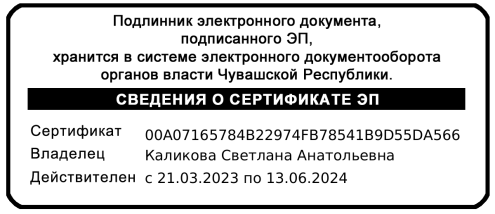 